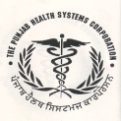 PUNJAB HEALTH SYSTEMS CORPORATIONE-Block, 2nd Floor Punjab School Education Board ComplexPhase-VIII (Sector-62), Sahibzada Ajit Singh Nagar (Mohali), PUNJABVisit us at: phsc.punjab.gov.in :email :procmedicinephsc@gmail.com, proc.directorphsc@gmail.comNOTICEKIND ATTENTION : ALL PHARMACEUTICALS FIRMS The Punjab Health systems corporation intends to procure following items on emergent basis from the pharmaceuticals companies/firms having valid Rate Contracts with any Govt of India office/undertaking, any State Government in India or Autonomous Institutions under Health Ministry i.e AIIMS, PGIMER etc. The Pharmaceutical companies /firms having valid R.Cs as stated above who are willing to supply and are ready to supply any item/items from the list below within 2-3 weeks may send their consent alongwith copies of approved rate contracts for the concerned item by 11:00 am 05.07.2022 through e-mail at proc.directorphsc@gmail.com and procmedicinephsc@gmail.com, or submit the same in hard copy in this office.Further the pharmaceutical firms /companies submitting the consent should not have been presently debarred /blacklisted by any Government for the supply of the concerned item. Director (Procurement)PHSC, SAS NagarS.NoName of the Medicine/ItemUnit Pack SizeTentative Qty required 1Tab. Isosorbide Dinitrate 10 mg10 X 10 strip50000 tabs 2Tab. Methyldopa IP eq. to Methyldopa anhydrous 250 mg10 X 10 strip40000 tabs 3Salbutamol Respirator solution  5 mg15 ml Btl. 10000 btls 4Tab. Paracetamol 650 mg10 X 10 Strips 250000 tabs 5Tab. Glimipride 1 mg 10 X 10 Strips 250000 tabs 6Syrup Paracetamol 250 mg/5 ml 60 ML bottle 50000 btls 7Tab. Atorvastatin Ca 20 mg IP (Coated) 10 X 10 Strips 50000 tabs 8Xylometazoline 0.1% ear drops  5 ml vial5000 vials 9Xylomethazoline 0.05% ear drops  5 ml vial 5000 vial 10Tab. Telmisartan 40 mg + Hydrochlorothiazide 12.5 mg10 X 10 Strips 250000 tabs11Tab. Paracetamol 325 mg + Diclofenac Sodium 50 mg + Serratiopeptidase 15 mg 10 X 10 Strips 250000 tabs S.NoName of the Medicine/ItemUnit Pack SizeTentative Qty required12Tab. Valproic Acid/Sodium Valporate 500 mg 10 X 10 Strips 13Tab. Dicyclomine Hcl   10mg10 X 10 Strip150000 tabs 14Tab. Nifedipine 10 mg, IP  10 X 10 Strips50000 tabs 15Tab. Cinnarizine 75mg, IP 10 X 10 Strips45000 tabs 16Ear drops, each ml containing polymixin b sulphate USP 10000 units Neomycin sulphate IP 3400 units Hyrdocortisone IP 10mg5 ml vial5000 vials17Tab. Orinidazole 500 mg10 X 10 Strips115000 tabs 18Lactitol Monohydrate Syrup 66.67% w/v
Each 15 ml contains 
Lactitol Monohydrate USP ....................10 g
Benzoic Acid IP .....................................0.0225 g
(As Preservative )
Aqueous Base .......................................q.s. 200 ml 11000 btls 19Solution Povidone Iodine  10% w/v500 ml 2500 btls 20Prednisolone Sodium Phosphate Eye Drops  1% 5ml5 ml 20000 vials21Soln. Hydrogen Peroxide IP 20 Vol500 ml bottle250 btls 22Tab. Pyridoxine 10 mg 10 X 10 Strips 23Syrup Calcium 200mg/5 ml with Vitamin D3 200IU200 ml bottle  7000 btls 24Tab. Multivitamin  - containing Vitamin B6 – 3 mg, Nicotinamide – 100mg, Cyanocobalamin 15mcg,Folic acid 1500mcg,Chromium Picolinate 31.1mcg Selenium 100mcg, Zinc eq. 22.5mg Or10 X 10 strip700000 tabs 25Lotion Calamine, IP 100 ml bottle 15000 btls26Silver Sulphadiazene  1% w/v cream500 gm Jar5000 jars 27Injection Gentamycin 2 ml2 ml amp